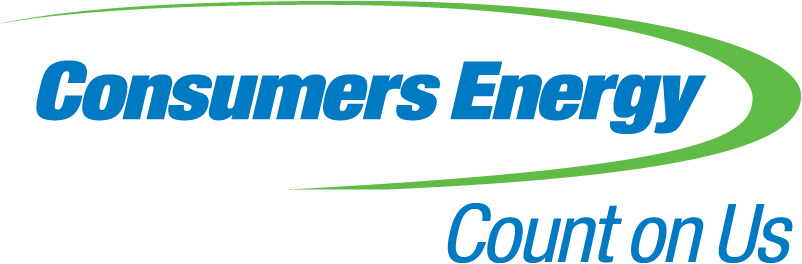 CONSUMERS ENERGY COMPANYADDENDUM TO THEREQUEST FOR PROPOSALSWIND GENERATION PROJECTSBids Due:July 28, 2017 12:00 noon EPT (Jackson, MI)Original RFP IssuedJune 5, 2017Web Address: https://www.consumersenergy.com/residential/renewable-energy/customer-generation/electricity-sales/electric-power-noticesTable of ContentsSection											 Page 1.	Introduction	12.	Addendum Purpose / Desired Product	13.	RFP General Requirements	14.	Proposal Requirements	1AppendicesAddendum Technical Bid Form…..……………………………………………………….Appendix E1.	Introduction 	With this addendum to the Request for Proposals (RFP) Consumers Energy Company (CEC or the Company) is additionally soliciting proposals for new wind generation projects that also provide utility scale battery storage available for acquisition as described more fully in the original RFP.The general schedule for the RFP process has not changed with this addendum: Proposals Due				July 28, 20172.  Addendum Purpose / Desired Product	2.1	Purpose and Background The purpose of this addendum is to solicit offers for CEC to acquire wind generation projects that also allow for utility scale battery storage located in states that are serviced by the Midcontinent Independent System Operator (MISO). This addendum does not i) require battery storage to be offered as part of the original wind RFP, or ii) change any of the proposal requirements, including, but not limited to, wind farm capacity, locational requirements, timing of commercial operation, or acquisition structure. 2.2	Product DescriptionCEC will consider wind generation projects with utility scale battery storage that meet the requirements of the original RFP.  3.  	RFP General Requirements	3.1	SizeAll battery storage projects proposed in accordance with this addendum must be sized no greater than what the accompanying wind farm is capable of generating to charge the storage facility.3.2	Proposal Quantities and PricingThis addendum requests proposals that consist of firm quantities and firm prices.  All prices must not be tied to any contingencies other than as specified herein and in the original RFP.  .3.3	LocationThis addendum requests proposals from battery storage projects that are interconnected with an accompanying new wind generation project.4. Proposal Requirements 	All proposal requirements specified in the original RFP apply to any project submitted under this addendum. If a respondent desires to have their proposal evaluated with and without the storage option, the proposal must so indicate their intention and, at a minimum, clearly state the assets equipment, specifications, and pricing with and without the optional storage. Alternatively, two separate proposals (one with storage and one without) may be submitted by the RFP deadline. Appendix E, located on the RFP website identified above, must be completed and submitted with any proposal which includes battery storage in accordance with this addendum.